SGK İşyeri Sicil Numaraları İle Vergi Kimlik Numaralarının EşleşmesiMUHSGK Uygulamasında Sorun Yaşanmaması İçin VKN İle SGK İşyeri Sicil Numaralarının Eşleştirilmesi Gerekmektedir.ÖZET:01/01/2020 tarihinde tüm Türkiye’ de başlanılacak olan Muhtasar ve Prim Hizmet Beyannamesi uygulamasının sağlıklı yürüyebilmesi, düzenlenecek beyannamenin hem Gelir İdaresi Başkanlığı’nda hem de SGK’ da kabul görmesi için işverenlere ait vergi kimlik numarası ile bu vergi kimlik numarasına ait işyeri sicil numaralarının doğru ve eşleşmiş olması gerekmektedir. Bu nedenle SGK, e-bildirge sisteminde uyarı niteliğinde bir duyuru yapmıştır. VKN numaraları ile SGK işyeri sicil numaralarının mutlaka kontrol edilerek eşleşme işleminin yapılması gerekmektedir.VERGİ KİMLİK NUMARASI İLE SGK İŞYERİ SİCİL NUMARALARININ EŞLEŞMESİ UYGULAMASI: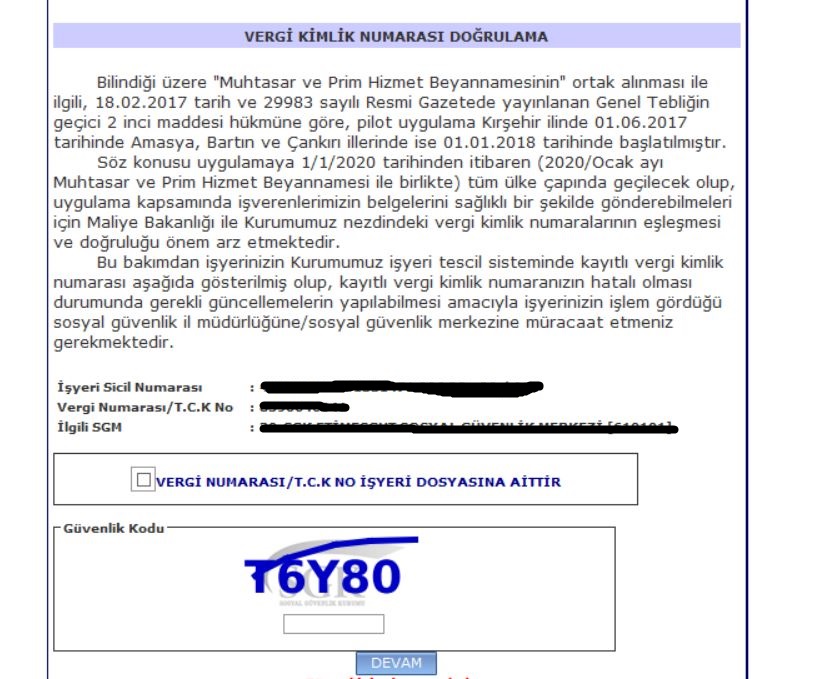 